Задача 1. Дискретная случайная величина X (CB X) задана рядом распределения:Найти: 1) функцию распределения F(x); 2) числовые характеристики: математическое ожидание М(Х), дисперсию D(X), среднее квадратическое отклонение a(X), моду М0(Х); 3) вероятность P(4 < X < 12). Построить многоугольник распределения и график F(x).Задача 2. Некоторое событие может появиться в каждом из независимых опытов с вероятностью 0,7. Требуется: 1) построить ряд распределения CB X - числа непоявлений этого события в трех опытах, вычислить M(X), D(X) и a(X); 2) оценить вероятность того, что в 100 независимых опытах число появлений этого события будет менее 20.Задача 3. Непрерывная CB X задана функцией распределения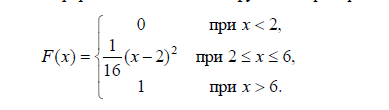 Найти:	1) плотность распределения f(x); 2) M(X) и D(X);3) P (1< X<5); 4) вероятность того, что в трех независимых испытаниях CB X точно два раза примет значения, принадлежащие интервалу (1; 5).Задача 4. Время ожидания обслуживания у автозаправочной станции является случайной величиной Х, распределенной по показательному закону со средним временем ожидания 4 мин. Найти вероятность следующих событий: а) 2 мин. ≤Х ≤ 6 мин.; б) Х ≥ 5 мин.Xi2461012Pi0,40,20,10,10,2